REQUERIMENTO Nº 2100/2020EMENTA: Informações sobre supressão de exemplar arbóreo na rua das Esmeraldas no bairro Jd. Nova Palmares.Senhora Presidente,Senhores Vereadores:Considerando que fomos procurados recentemente por moradores do bairro Jardim Nova Palmares que moram na rua das Esmeraldas, nos relando que defronte ao lote 2 (dois) quadra M, existe uma árvore que esta podre e está colocando em risco a segurança dos moradores e transeuntes desta localidade. (foto em anexo) O vereador FRANKLIN, no uso de suas atribuições legais, requer nos termos regimentais, após aprovação em Plenário, que seja encaminhado ao Exmo. Senhor Prefeito Municipal, os seguintes pedidos de informações:Há possibilidade de supressão do exemplar arbóreo? Se sim, há previsão para remoção? Informar data.Se não, há possibilidade de realizar vistoria e tomar as providências necessárias para que o exemplar arbóreo não coloque em risco a segurança dos moradores?Justificativa: Moradores desta localidade procuraram este vereador para solicitarem providências, pois o exemplar arbóreo está colocando em risco a segurança dos moradores e transeuntes.Valinhos, 07 de dezembro de 2020.Franklin Duarte de LimaVereador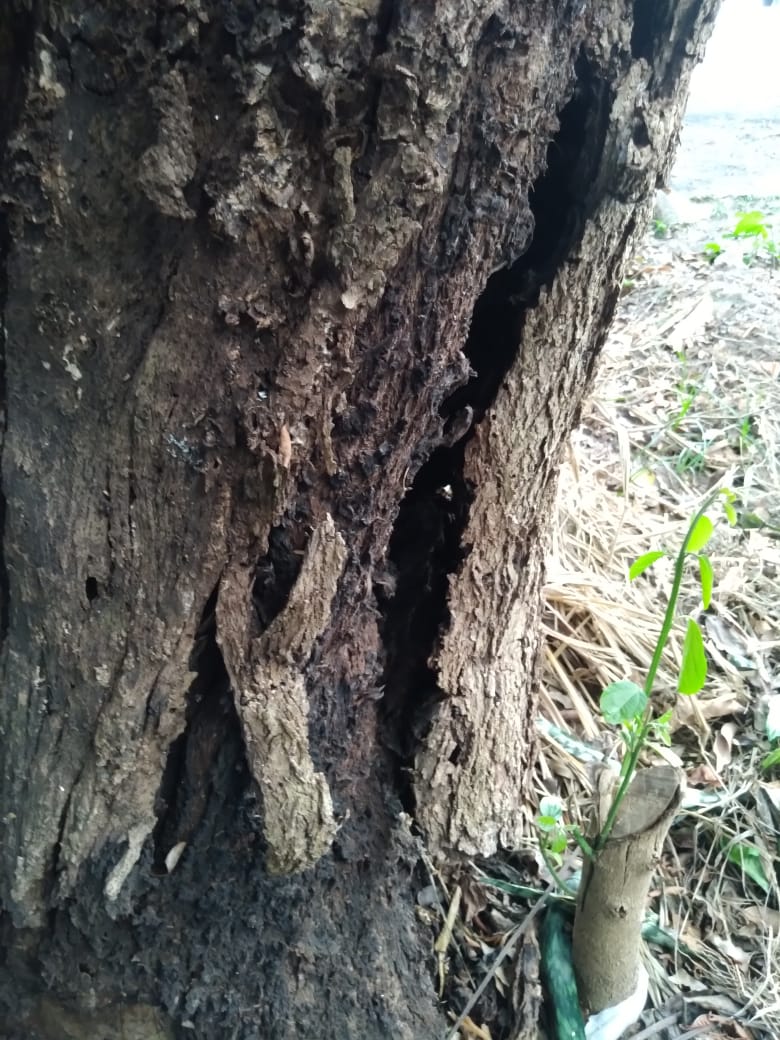 